总体结果11年级英语语言艺术测试结果体现学生在多大程度上掌握了与14个基本要素相关的70项技能。2023年春季学期，[学生姓名]已掌握这70项技能中的__项。总体而言，[学生姓名]对英语语言艺术的掌握程度在四个成绩类别中属于_____：_________。[学生姓名]已经掌握和尚未掌握的具体技能参见[学生姓名]学习概况。初学水平	接近目标达到目标	高级水平领域条形图按领域概括已掌握技能所占的百分比。由于每个标准有不同层次的内容，因此，并非所有学生都参加了所有技能测试。ELA.C1.2：构建对文本的理解	__%掌握了25项技能中的__项ELA.C1.3：融汇文本中的思想和信息		__%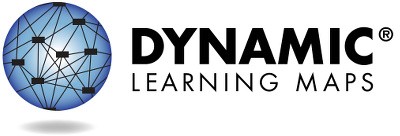 第1页，共2页如想了解更多信息（包括资源），请访问https://dynamiclearningmaps.org/states。版权所有©堪萨斯大学。保留一切权利。仅用于教育目的。未经许可，不得用于商业或其他目的。“动态学习地图”是堪萨斯大学的商标。学业概况（续）ELA.C2.1：利用写作来沟通			__%		掌握了20项技能中的_项ELA.C2.2：在写作中融汇思想和信息+未评估本领域的任何要素。如想更多了解[学生姓名]在这些领域内每个基本要素方面的表现，请查看学习概况。如想了解更多信息（包括资源），请访问https://dynamiclearningmaps.org/states。	第2页，共2页[学生姓名]在11年级英语语言艺术基本要素方面的表现总结如下。这些信息基于[学生姓名]在2023年春季学期参加的所有“动态学习地图”(DLM)测试。对[学生姓名]评估了11年级14个基本要素中的__个、4个领域中的__个。评估中体现出来的知识掌握程度意味着已掌握基本要素中先前学习过的所有知识。本表格描述了您的孩子在评估中表现出的技能，以及这些技能与年级期望值的对比情况。今年掌握的程度没有证据表明对该基本要素的掌握情况未针对基本要素进行测试第1页，共3页本报告旨在为教学规划过程提供证据。结果仅基于年终春季学期评估的答题情况。因为您的孩子在不同环境中可能会展示出不同的知识和技能程度，所以这里显示的评估成绩可能不完全代表您孩子的知识和技能。如想了解更多信息（包括资源），请访问https://dynamiclearningmaps.org/states。版权所有©堪萨斯大学。保留一切权利。仅用于教育目的。未经许可，不得用于商业或其他目的。“动态学习地图”是堪萨斯大学的商标。今年掌握的程度没有证据表明对该基本要素的掌握情况未针对基本要素进行测试第2页，共3页如想了解更多信息（包括资源），请访问https://dynamiclearningmaps.org/states。今年掌握的程度没有证据表明对该基本要素的掌握情况未针对基本要素进行测试第3页，共3页如想了解更多信息（包括资源），请访问https://dynamiclearningmaps.org/states。估算出来的掌握程度估算出来的掌握程度估算出来的掌握程度估算出来的掌握程度估算出来的掌握程度估算出来的掌握程度估算出来的掌握程度领域基本要素1234（目标）5ELA.C1.2ELA.EE.RL.11-12.1识别熟悉故事中的具体细节找出能够回答明确问题的细节确定叙事的明确含义分析并列举证据说明故事的显性和隐性含义列举强有力的文本证据ELA.C1.2ELA.EE.RL. 11-12.2识别熟悉做法中的行动识别熟悉文本的主题识别与主题或中心思想相关的事件复述与主题有关的主要事件分析文本中的主题发展ELA.C1.2ELA.EE.RI. 11-12.4识别单词在现实情境中的用法理解不同的单词可以有相似的含义确定单词和短语的比喻义确定单词和短语如何影响文本含义识别思想和主张的逐步完善ELA.C1.2ELA.EE.RI.11-12.8理解观点的不同识别支撑主张的细节分析论点并确定其证据评价作者论点中的主张/推理的质量比较和对比两篇文章的论点估算出来的掌握程度估算出来的掌握程度估算出来的掌握程度估算出来的掌握程度估算出来的掌握程度估算出来的掌握程度估算出来的掌握程度领域基本要素1234（目标）5ELA.C1.2ELA.EE.RI. 11-12.5识别信息性文本中的具体细节使用细节来识别明确的文本信息为主张找出证据确定结构如何支持主张比较两个不同文本的论点ELA.C1.3ELA.EE.RL. 11-12.3从类别知识中得出结论识别角色、环境和主要事件识别角色如何变化或发展识别角色、环境和事件的变化描述情节和角色发展ELA.C1.3ELA.EE.RL. 11-12.5识别熟悉故事中的主要事件识别和描述故事中平铺直叙的内容识别文本结构以及结构如何影响涵义认识故事的结局如何影响其涵义比较和对比不同故事的结构和涵义ELA.C1.3ELA.EE.RI. 11-12.9理解观点的不同识别支撑主张的细节为主张找出证据比较和对比两篇文章的论点比较关于相同主题的两篇文章的目的ELA.C2.1ELA.EE.W.11-12.2.c撰写由两个单词组成的消息写作时将两个或更多单词组合起来写出语法正确的简单句子写出符合语法的简单句、复合句和复杂句写出语法正确的复合复杂句ELA.C2.1ELA.EE.W.11-12.2.d根据类别知识得出结论在专题写作中选择特定领域的词汇在写作中使用特定领域的词汇使用特定领域的词汇来深化主张在写作说明文中使用学术词汇ELA.C2.1ELA.EE.W.11-12.2.f识别熟悉程序的结束撰写普通的结局撰写总结性句子为书面文章撰写结论写作时撰写相关结论估算出来的掌握程度估算出来的掌握程度估算出来的掌握程度估算出来的掌握程度估算出来的掌握程度估算出来的掌握程度估算出来的掌握程度领域基本要素1234（目标）5ELA.C2.1ELA.EE.L.11-12.2.b识别自己姓名中的第一个字母使用字母组成单词用字母表示词首音按照惯例和音标拼写单音节单词正确拼写不规则单词ELA.C2.2ELA.EE.W. 11-12.2.a展现对wh-问题的理解程度写出关于主题的事实和细节介绍并写出关于主题的信息清楚地介绍主题以传达信息用清晰的组织和表达方式就主题写作ELA.C2.2ELA.EE.W. 11-12.2.b识别描述名词的虚词识别描述名词的分类词识别提供相关主题信息的引文使用来自印刷品的引文来组织写作使用适当的信息推进主题